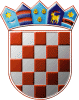     REPUBLIKA HRVATSKABJELOVARSKO-BILOGORSKA              Ž U P A N I J A     OPĆINA ŠANDROVAC      OPĆINSKI NAČELNIK			KLASA: 320-01/22-03/57URBROJ: 2103-15-03-22-1U Šandrovcu, 14.12.2022.Na temelju članka 36. Zakona o poljoprivredi („Narodne novine“ broj 118/18, 42/20, 127/20, 52/21, 152/22),  članka 3. Uredbe Komisije (EU) br. 1408/2013 od 18. prosinca 2013. godine o primjeni članka 107. i 108. Ugovora o financiranju Europske unije na potpore de minimis u poljoprivrednom sektoru i Uredbe Komisije (EU) 2019/316 od 21. veljače 2019. godine o izmjeni Uredbe (EU) br. 1408/2013 o primjeni članka 107. i 108. Ugovora o funkcioniranju unije na potpore de minimis u poljoprivrednom sektoru, članka 6. Programa potpora u poljoprivredi na području Općine Šandrovac za razdoblje od 2021. do 2023. godine  („Općinski glasnik općine Šandrovac“ broj 8/2020) Općinski načelnik Općine Šandrovac , na prijedlog Povjerenstva JUO Općine Šandrovac za dodjelu potpora u poljoprivredi dana 14.12.2022. donio je sljedećuODLUKUo dodjeli potpora male vrijednosti u poljoprivredi na području općine Šandrovac u 2022. godiniČlanak 1.Temeljem provedenih Javnih poziva za dodjelu potpora male vrijednosti temeljem Programa potpora u poljoprivredi na području Općine Šandrovac za razdoblje od 2021. do 2023. godine  („Općinski glasnik općine Šandrovac“ broj 8/2020), pravo na potporu u 2022. godini ostvarilo je 24 obiteljskih poljoprivrednih gospodarstava za potpore za umjetno osjemenjivanje goveda i krmača i potpore za izlaganje na sajmovima i tržnicama,  kojima se dodjeljuje ukupno 46.100,00 kuna po mjerama kako slijedi: za Mjeru 1: Potpore za umjetno osjemenjivanje goveda -29.850,00 kunaza Mjeru 2: Potpore za umjetno osjemenjivanje krmača – 1.080,00 kunaza Mjeru 3: Potpore za izlaganje na sajmovima i tržnicama- 7.500,00 kunaza Mjeru 4: Potpore za grupnu analizu tla – nije bilo zahtjevaČlanak 2.Sredstva iz točke 1. ove Odluke osigurana su u Proračunu Općine Šandrovac za 2022. godinu, konto 35231.Članak 3.Zadužuje se referent za računovodstvo i financije u Jedinstvenom upravnom odjelu općine Šandrovac za realizaciju ove Odluke. Članak 4.Ova Odluka stupa na snagu danom donošenja i objaviti će se na internet stranici Općine Šandrovac www.sandrovac.hr.OPĆINSKI NAČELNIK OPĆINE ŠANDROVAC Dario Halauš, struč.spec.ing.agr.REDNI BROJNaziv poljoprivrednog gospodarstvaNaziv potporeOdobreni iznos potpore u kunama1.OPG Damir Dekalić iz Kašljavca, Kašljavac 42, 43274 Severin, OIB: 88746122459Potpore za osjemenjivanje goveda2.000,002.OPG Đuro Kos iz Ravneša, Ravneš 12, 43274 Severin, OIB: 63189647460Potpore za osjemenjivanje goveda1.680,003.OPG Darijo Siladić iz Lasovca, Lasovac 192, 43270 Veliki Grđevac, OIB: 31609717292Potpore za osjemenjivanje goveda2.000,004.OPG Grozdana Kalajdžija iz Lasovca, Lasovac 164, OIB: 22010512234Potpore za osjemenjivanje goveda1.440,005.OPG Miro Bajević iz Lasovca, Lasovac 186, 43270 Veliki Grđevac, OIB: 49814432415.Potpore za osjemenjivanje goveda2.000,006.OPG Marija Malvić, Pupelica 29, 43227 Šandrovac, OIB: 51659701423Potpore za osjemenjivanje goveda i krmače960,007.OPG Josip Berkeš, Lasovac Lasovac 22, OIB: 06572620074Potpore za osjemenjivanje goveda1.904,008.OPG Dragoljub Cupan iz Ravneša, Ravneš 97, 43274 Severin, OIB: 79843870154.Potpore za osjemenjivanje goveda2.000,009.OPG Saša Hajduković iz Kašljavca, Kašljavac 26, 43274 Severin, OIB: 90082995679.Potpore za osjemenjivanje goveda2.000,0010.OPG Stana Dekalić iz Ravneša, Ravneš 23, 43274 Severin, OIB: 03632633149.Potpore za osjemenjivanje goveda2.000,0011.OPG Dejan Maršić iz Kašljavca, Kašljavac 3, 43274 Severin, OIB: 23321210573Potpore za osjemenjivanje goveda2.000,0012.OPG Đurđica Zeman, Ravneš 32, Ravneš, OIB: 02453760175Potpore za osjemenjivanje goveda1.530,0013.OPG Predrag Solar, Ravneš 44, Ravneš, OIB: 37167795604Potpore za osjemenjivanje goveda2.000,0014.OPG Barica Kaličanac, Kašljavac 15, 43274 Severin, OIB: 61283219383Potpore za osjemenjivanje goveda1.680,0015.OPG Miroslav Gašparićiz Lasovca, Lasovac 19, 43270 Veliki Grđevac, OIB: 49076245439Potpore za osjemenjivanje goveda1.680,0016.OPG Marija Kiselić, Lasovac 62, 43227 Šandrovac, OIB: 28262785681Potpore za osjemenjivanje goveda256,0017.OPG Slobodan Stojanović iz Lasovca, Lasovac 182, 43270 Veliki Grđevac, OIB: 13827919952.Potpore za osjemenjivanje goveda2.000,0018.PG Ivica Kos, Kašljavac 1, 43274 SeverinOIB: 23403145987Potpore za osjemenjivanje goveda1.200,0019.OPG Petreković Stjepan, Doljani 30, 43227 Šandrovac, OIB:11975069678Potpore za osjemenjivanje krmača600,00REDNI BROJNaziv poljoprivrednog gospodarstvaNaziv potporeOdobreni iznos potpore u kunama20.OPG Anđelka Bedeković, Vinogradska 20, 43227 Šandrovac, OIB: 85776422906.Potpore za izlaganje na sajmovima i tržnicama1.500,0021.OPG, Ivan Šestak, Jasenik 38, 43227 Šandrovac, OIB:13128652903Potpore za izlaganje na sajmovima i tržnicama1.500,0022.OPG Josip Ferenčić, iz Lasovca, Lasovac 131, 43270 Veliki Grđevac, OIB: 84606568258.Potpore za izlaganje na sajmovima i tržnicama1.500,0023.OPG Helena Bogdan iz Pupelice, Pupelica 14, 43227 Šandrovac, OIB: 63247928670Potpore za izlaganje na sajmovima i tržnicama1.500,0024.OPG Marija Đođ iz Šandrovca, Bjelovarska 34, 43227 Šandrovac, OIB: 29956012060Potpore za izlaganje na sajmovima i tržnicama1.500,00 UKUPNO:                                                                                                                                    38.430,00 KUNA UKUPNO:                                                                                                                                    38.430,00 KUNA UKUPNO:                                                                                                                                    38.430,00 KUNA UKUPNO:                                                                                                                                    38.430,00 KUNA